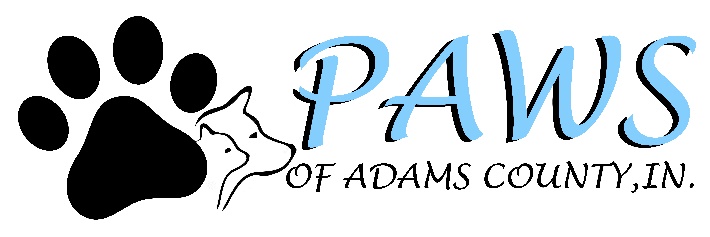 By signing this contract, you agree while fostering for PAWS you do not hold PAWS of Adams County IN. liable for all illnesses or diseases that your animals may contract from any of the fosters in your care. You also agree to keeping all PAWS fosters in a separate temperature controlled indoor room while in your care.If your animals are not up to date on vaccines and one of PAWS Fosters contracts a disease from your animal, you will also be responsible for the cost and care of the foster. Gloves and a change of clothing may be needed to keep from contaminating both your pets and PAWS fosters.This contract not only protects our animal’s but yours as well. Thank you so much for helping!!Sincerely,Paws of Adams County Signature of foster  ________________